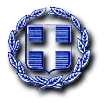 ΕΛΛΗΝΙΚΗ ΔΗΜΟΚΡΑΤΙΑ	Ραφήνα, 26-3-2021ΝΟΜΟΣ ΑΤΤΙΚΗΣ	Αρ. Πρωτ.: 4445ΔΗΜΟΣ ΡΑΦΗΝΑΣ-ΠΙΚΕΡΜΙΟΥ		ΠΡΟΣ: ΜΕΛΗ ΟΙΚΟΝΟΜΙΚΗΣΤαχ. Δ/νση: Αραφηνίδων Αλών 12	  	ΕΠΙΤΡΟΠΗΣΤαχ. Κωδ.: 19009 Ραφήνα                                    Fax:  22940-23481                                                                     ΠΡΟΣΚΛΗΣΗ ΣΕ ΣΥΝΕΔΡΙΑΣΗΑΡ. 15Η Πρόεδρος της Οικονομικής Επιτροπής του Δήμου Ραφήνας - Πικερμίου, σας καλεί σε διά περιφοράς συνεδρίαση της Οικονομικής Επιτροπής την Τρίτη 30 Μαρτίου 2021 και από ώρα 11 π.μ. έως 12.30 μ.μ. με ενημέρωση των μελών διά τηλεφώνου, προκειμένου να συζητηθούν και να ληφθούν αποφάσεις για τα παρακάτω θέματα: Λήψη απόφασης περί έγκρισης 1ης Αναμόρφωσης προϋπολογισμού ΔΟΠΑΠ οικ. έτους 2021.Λήψη απόφασης περί έγκρισης πρακτικού αποσφράγισης και αξιολόγησης οικονομικών προσφορών των  υπ’ αριθ. 104581  και  105657 ηλεκτρονικών διαγωνισμών για την προμήθεια απορριμματοφόρου οχήματος και καλαθοφόρου ανυψωτικού οχήματος αντίστοιχα και κατακύρωση προσωρινών αναδόχων.Λήψη απόφασης περί χορήγησης παράτασης προθεσμίας εκτέλεσης της προμήθειας με τίτλο «ΠΡΟΜΗΘΕΙΑ ΚΑΙ ΤΟΠΟΘΕΤΗΣΗ ΣΤΕΓΑΣΤΡΩΝ ΣΤΑΣΕΩΝ ΣΤΟ ΔΗΜΟ ΡΑΦΗΝΑΣ - ΠΙΚΕΡΜΙΟΥ».Λήψη απόφασης περί ορισμού δικηγόρου κατά τη συζήτηση αγωγής Φ. Πολίτη και Χρ. Μαλεσιάδα.             Η ΠΡΟΕΔΡΟΣΤΣΕΒΑ -ΜΗΛΑ ΔΗΜΗΤΡΑ